ТЕРРИТОРИАЛЬНАЯ ИЗБИРАТЕЛЬНАЯ КОМИССИЯ
ГОРОДА УССУРИЙСКА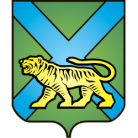 РЕШЕНИЕг. Уссурийск
О внесении изменений в решениетерриториальной избирательной комиссии города Уссурийска от 21 июня2018 года № 81/667 «О плане обучения членов Участковых избирательных комиссий с правом решающего голоса и лиц, зачисленныхв резерв составов участковых избирательныхкомиссий Уссурийского городского округа» 	С целью устранения технической ошибки и руководствуясь решением территориальной избирательной комиссии города Уссурийска от 14 июня 2018 года № 80/659 «О зачислении в резерв составов участковых комиссий территориальной избирательной комиссии города Уссурийска» территориальная избирательная комиссия города УссурийскаРЕШИЛА:В наименовании решения и в пункте 1 текста решения слова «резерв составов участковых избирательных комиссий Уссурийского городского округа» заменить словами «резерв составов участковых избирательных комиссий территориальной избирательной комиссии города Уссурийска» в соответствующем падеже. Разместить настоящее решение на официальном сайте администрации Уссурийского городского округа в разделе «Территориальная избирательная комиссия города Уссурийска» в информационно–телекоммуникационной сети «Интернет».Председатель комиссии				                       О.М. МихайловаСекретарь комиссии                                                                             Н.М. Божко07 июля 2018 года                        № 85/694